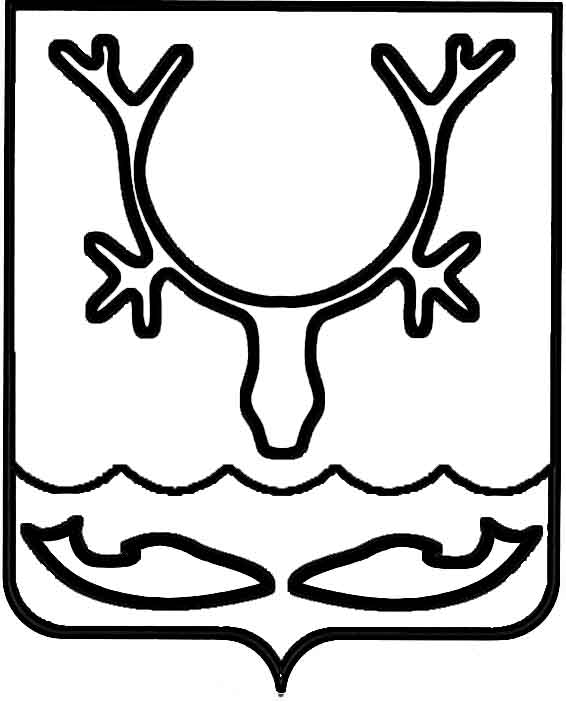 Администрация муниципального образования
"Городской округ "Город Нарьян-Мар"ПОСТАНОВЛЕНИЕВ соответствии с приказом Управления по государственному регулированию цен (тарифов) НАО от 28.11.2019 № 63 "О предельных максимальных тарифах 
на перевозки пассажиров и багажа автомобильным транспортом по муниципальным маршрутам регулярных перевозок", протоколом комиссии по ценовой и тарифной политике муниципального образования "Городской округ Город Нарьян-Мар" 
от 26.12.2019 № 3 Администрация муниципального образования "Городской округ "Город Нарьян-Мар"П О С Т А Н О В Л Я Е Т:1.	Внести в постановление Администрации МО "Городской округ "Город                 Нарьян-Мар" от 16.02.2016 № 137 "О стоимости проезда и провоза багажа общественным автомобильным транспортом по муниципальным маршрутам регулярных перевозок" следующие изменения:1.1.	В пункте 2 цифру "37" заменить на цифру "38".1.2.	В пункте 3 цифру "11" заменить на цифру "12".2.	Настоящее постановление вступает в силу с 1 января 2020 года и подлежит официальному опубликованию.26.12.2019№1282О внесении изменений в постановление Администрации МО "Городской округ "Город Нарьян-Мар" от 16.02.2016 № 137 "О стоимости проезда и провоза                багажа общественным автомобильным транспортом по муниципальным маршрутам регулярных перевозок"Глава города Нарьян-Мара О.О. Белак